Итоговое интегрированное занятие в старшей группе. Непосредственно образовательная деятельность в старшей группе «Поможем роботу Вектору»
план-конспект занятия (старшая группа)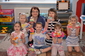 Опубликовано 19.01.2020 - 23:20 - Кузовчикова Елена АнатольевнаЦель: Обобщение и закрепление знаний у детей старшей группы, по пройденному материалу за учебный год через организацию различных видов деятельности.Задачи:Обучающие:- закреплять характерные признаки времён года, названий месяцев, дней недели;- упражнять в назывании частей суток- закреплять счёт количественных и порядковых числительных (в пределах10)- упражнять в умении выделять заданный звук в словах, делении слов на слоги- совершенствовать умение ориентироваться в пространстве письменного листа.- совершенствовать знания геометрических фигур;Развивающие:- расширять словарный запас и диалогическую речь детей;- развивать логическое мышление;- закреплять умение устанавливать причинно-следственные связи;- развивать мелкую моторику рук.Воспитывающие:- воспитывать любознательность, наблюдательность, взаимовыручку, самостоятельность.Этапы занятия:1.   Организационный момент. Сюрпризный момент.2.   Мотивация- постановка цели и задачи перед детьми.3.   Основной – непосредственная работа с детьми.4.   Закрепляющий-  выводы, награждение.Методы:игровой, наглядный, словесный, поощрение, познавательный, практический.                           Ход НОД:Воспитатель: Ребята, сегодня к нам пришли гости, давайте поприветствуем их и подарим свои улыбки. А теперь встанем в круг и возьмёмся за руки.                        Круг широкий вижу я                        Стали все мои друзья.                        Мы сейчас пойдём направо,                        А теперь пойдём налево                        В центре круга соберёмся                        На места свои вернёмся                        И друг другу улыбнёмся.Слышите кто-то стучится? Давайте посмотрим кто там. Входит робот Вектор с ноутбуком в руках. (Взрослый в костюме робота)Робот: Здравствуйте, дети, меня зовут Вектор. Я случайно попал к вам в детский сад. Может быть вы мне поможете?  На моей родной планете Железяке случилась беда: всех роботов, которые там живут поразил злой компьютерный вирус Злюкус. И теперь в их головах всё перепуталось, они ничего не могут делать. И если не выполнить спец. задания Злюкус погубит всех роботов. Спасите моих друзей!Воспитатель: Ну, что. ребята, поможем Вектору? (да)Робот: Я рад, что вы согласились, но справитесь ли вы с заданиями, ведь они очень сложные?Воспитатель: Постараемся, правда, ребята? (да)Робот: Ну тогда скажите как называется ваша планета?             А какие ещё планеты вы знаете?              А как называется страна в которой вы живёте?              А вы живущие в ней?              Какое сейчас время года на Земле?              Расскажите мне о весне…              Какой сегодня день ?              А какой был вчера, (будет завтра)?Молодцы, ребята! Вы справились с первым заданием. Ко мне на ноутбук пришло сообщение с  числовым кодом. ( число2)Воспитатель: Вектор, а зачем этот код?Робот: Когда вы выполните все задания я введу  на ноутбуке этот код и Злюкус исчезнет. А вот и следующее задание ( подаёт воспитателю конверт)Воспитатель: (открывает конверт) Для этого задания нужно присесть за столы…(Графический диктант на листочках в клетку. В конце сверяем по образцу)Робот: Молодцы, ребята, справились с этим заданием. Вот пришло второе сообщение с числом 5.А вот и третье задание (отдаёт конверт с заданием воспитателю)Задачи :1 .Барсучиха-бабушка 
   Испекла оладушков. 
   Угостила двух внучат -
   Двух драчливых барсучат. 
   А внучата не наелись, 
   С ревом блюдцами стучат. 
   Ну-ка, сколько барсучат 
   Ждут добавки и молчат?2. Десять деревьев было в саду. 
   Восемь срубили в прошлом году. 
   Ответ я, ребята, никак не найду: 
   Сколько деревьев осталось в саду?3. У Коли и Марины. 
   Четыре мандарина. 
   Из них у брата - три. 
   А сколько у сестры?Воспитатель: в конверте рисунок, нужно придумать условие задачи самим. (условие, вопрос, решение.) Робот: Вот пришло третье сообщение с кодом (0) А сейчас пришла пора отдохнуть.                      ФИЗМИНУТКА с роботом.Робот делает зарядку
И считает по порядку.
Раз – контакты не искрят, (Движение руками в сторону.)
Два – суставы не скрипят, (Движение руками вверх)
Три – прозрачен объектив (Движение руками вниз.)
И исправен и красив. (Опускают руки вдоль туловища.)Робот: А вот и следующее задание. (Отдаёт конверт воспитателю.)Воспитатель: «Поймай звук [р] в словах: рак, комод, мак, робот, репа, комар, космос. (определение места звука в слове)Робот: Пришло сообщение, значит задание выполнено верно… молодцы, дети! ( число 4)А вот и следующее задание. (отдаёт воспитателю конверт)Воспитатель: (открывает конверт) « Раздели слова на слоги»- планета, ракета, Злюкус, вирус, код, робот,Робот: Молодцы, дети! Я получил сообщение со своей планеты, что Злюкус уменьшается в размерах, скоро совсем исчезнет. Всё это благодаря вам, ребята. Вот вам следующее задание.Воспитатель: (открывает конверт) Ой, ребята, а я не знаю, что здесь нужно сделать. (расставить знаки больше, меньше, равно, плюс, минус)Робот: И с этим заданием вы справились. Вот и сообщение с числом 7.А вот это задание очень сложное. Со мной на Землю летел мой друг трансформер Сектор, но Злюкус изменил траекторию полёта и Сектор упал и рассыпался. Помогите его собрать. Вот так он выглядел до аварии. (аппликация робота из геометрических фигур)   Пальчиковая гимнастика «Пять лунатиков».Пять лунатиков спали на луне.(рука – 5, руками – круг, 2 ладошки под щекой)Пять лунатиков ворочались во сне.(рука – 5, руками – круг, вращение туловищем)Один лунатик упал во сне.(рука – 1 палец, руками – круг, руки опускаем вниз)Четыре лунатика осталось на луне.(рука – 4 пальца, круг руками).И так далее.(дети выбирают необходимые фигуры у себя на столах и делают аппликацию)Робот: А вот и последнее сообщение с числом 9. Теперь я ввожу этот код на своём ноутбуке. Вот и всё! Пришло сообщение о том , что Злюкус исчез. Спасибо вам , ребята, за то что вы помогли роботам избавиться от вируса. Теперь мне пора домой на свою планету. Вот вам от меня подарок за вашу помощь.Воспитатель раздаёт детям подарки-сюрпризы.